ПРОТОКОЛ РАЗНОГЛАСИЙк договору поставки № ________ от «___» _____________ 20__ г. (далее – Договор) между ______________________ и _______________________г. Уфа                                                                                                                    «___» _____________ 20___ г.____________________________________________ «___________», именуем___ в дальнейшем «Поставщик», в лице _____________________________________________________________, действующего(ей)  на основании ___________________________________________, с одной стороны, и ____________________________________________ «___________», именуемое в дальнейшем «Покупатель», в лице _____________________________________________________________, действующего на основании ___________________________________________, с другой стороны, совместно именуемые «Стороны», договорились подписать Договор с учетом следующих изменений и дополнений:Стороны также договорились о следующем:Настоящий протокол разногласий является неотъемлемой частью Договора.Настоящий протокол разногласий начинает действовать одновременно с Договором.Указанный договор действует в части не противоречащей настоящему протоколу разногласий. С даты подписания настоящего протокола разногласий применяется редакция Поставщика.Настоящий протокол разногласий составлен в 2 (двух) идентичных экземплярах, имеющих равную юридическую силу, по одному экземпляру для каждой из Сторон.Подписи сторон:Пункт договораРедакция Покупателя Редакция ПоставщикаПокупатель: ____________________________________________________________________________/______________                                         М.П.Поставщик: _____________________________________________________________________________/_____________                                         М.П.Поставщик: _____________________________________________________________________________/_____________                                         М.П.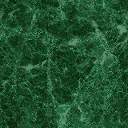 